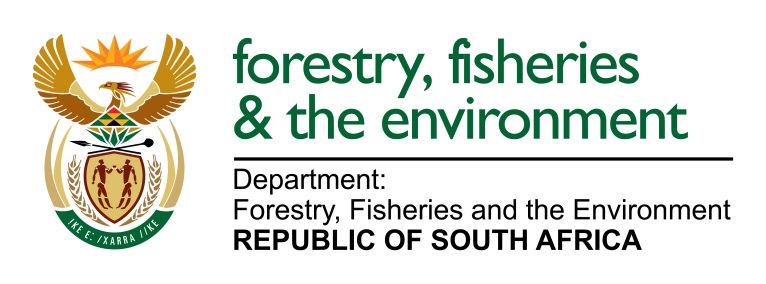 APPLICATION FORM FOR ENVIRONMENTAL AUTHORISATIONApplication for authorisation in terms of the National Environmental Management Act, Act No. 107 of 1998, as amended and the Environmental Impact Assessment (EIA) Regulations, 2014, as amended (the Regulations)PROJECT TITLEIndicate if the DRAFT report accompanies the application 			Yes 									No PRE-APPLICATION CONSULTATIONA copy of the pre-application meeting minutes must be appended to this application as APPENDIX 1.Kindly note the following:This form must always be used for applications that must be subjected to Basic Assessment or Scoping & Environmental Impact Reporting where this Department is the Competent Authority.This application form is current as of April 2021. It is the responsibility of the Applicant / Environmental Assessment Practitioner (EAP) to ascertain whether subsequent versions of the form have been published or produced by the Competent Authority.  The latest available Departmental templates are available at https://www.environment.gov.za/documents/forms. The onus is on the Applicant/EAP to determine all applicable listed activities that would require Environmental Authorisation prior to the commencement of the construction activities. Should any revision of your development comprise any other activities that constitute a listed activity/ies as defined in Listing Notice 1, 2, or 3 of the EIA Regulations, 2014 as amended, it must also form part of the Application for Environmental Authorisation.An application fee is applicable (refer to Section 2). Proof of payment must accompany this application.  The application will not be processed without proof of payment unless one of the exclusions provided for in the Fee Regulations is applicable AND such information in the exclusion section of this application form has been confirmed by this Department.A cover letter on your company letterhead indicating the nature of this application must be appended to this form i.e. new application for Environmental Authorisation, updated application for Environmental Authorisation.An electronic copy of the signed application form must be submitted of both the Applicant and EAP.This form must be marked “for Attention: Chief Director: Integrated Environmental Authorisations” and submitted to the Department at the format as prescribed in the process to upload documents form.  The required information must be typed within the spaces provided in the form.  The sizes of the spaces provided are not necessarily indicative of the amount of information to be provided.  Spaces are provided in tabular format and will extend automatically when each space is filled with typing. A legible font type and size must be used when completing the form. The font size should not be smaller than 10pt (e.g. Arial 10).Where applicable black out the boxes that are not applicable in the form.The use of the phrase “not applicable” in the form must be done with circumspection. Where it is used in respect of material information that is required by the Competent Authority for assessing the application, this may result in the rejection of the application as provided for in the Regulations.Unless protected by law, all information contained in and attached to this application, will become public information on receipt by the Competent Authority.  Upon request during any stage of the application process, the Applicant / EAP must provide any registered interested and affected party with the information contained in and attached to this application.Should a specialist report or report on a specialised process be submitted at any stage for any part of this application, the terms of reference for such report and declaration of interest of the specialist must also be submitted.Please note that this form must be copied to the relevant Provincial Environmental Department(s)An application for Environmental Authorisation lapses if the applicant fails to meet any of the timeframes prescribed in terms of the EIA Regulations, 2014, as amended.An application for environmental authorisation must be accompanied by a report generated by the web based environmental screening tool (in Appendix 11). This has been stipulated as a requirement for the submission of applications for environmental assessment in the Environmental Impact Assessment Regulations. The Screening Tool allows for the generation of a Screening Report referred to in Regulation 16(1)(v) of the Environmental Impact Assessment Regulations 2014, as amended, whereby a Screening Report is required to accompany any application for Environmental Authorisation. Departmental DetailsCOMPETENT AUTHORITYFEESApplicants are required to tick the appropriate box below to indicate that either proof of payment is attached or that, in the applicant’s view, an exclusion applies.  Proof of payment or a motivation for exclusions must be attached as APPENDIX 2 of this application form.An applicant is excluded from paying fees if:The activity is a community based project funded by a government grant; orThe applicant is an organ of state.Department of Forestry, Fisheries and the Environment banking details for the payment of application fees:GENERAL INFORMATIONIn instances where there is more than one landowner, please attach a list of those landowners with their contact details as APPENDIX 3.  Unless the application is in respect of linear activities or Strategic Infrastructure Projects as contemplated in the Infrastructure Development Act (Act No. 23 of 2014), written consent of landowner/s must be submitted in APPENDIX 3.The originally signed declaration undertaking by the applicant must be submitted as APPENDIX 9.In instances where there is more than one Local/Provincial Authority involved, please attach a list of those Local/ Provincial Authorities with their contact details as APPENDIX 4.ENVIRONMENTAL ASSESSMENT PRACTITIONER (EAP) INFORMATIONThe appointed EAP must meet the requirements of Regulation 13 of the EIA Regulations, 2014 as amended.  The declaration of independence of the EAP and undertaking under oath or affirmation that all the information submitted or to be submitted for the purposes of the application is true and correct must be submitted as 
APPENDIX 10.PROJECT DESCRIPTIONPlease provide a detailed description of the project.If YES, is selected:For an application in terms of GN 113 and/or 114, then a map confirming this must be attached;For a SIP project, kindly indicate which SIPs are applicable in APPENDIX 5 and attach the confirmation of SIP applications from the relevant sector representative in APPENDIX 5. Should no proof be provided, the application will be considered as a normal EIA Application.Please indicate which sector the project falls under by ticking the relevant block in the table below:Table 1: National Sector Classification in terms of Regulation 9 of the EIA Regulations, 2014 as amendedTable 2SITE DESCRIPTIONProvide a detailed description of the site involved in the application.Surveyor General 21 digit code:(If there are more than 4, please attach a list with the rest of the codes as APPENDIX 6.  Where the 21 digit SGID and farm name are not available, the coordinates of the boundary of the property or properties must be provided in APPENDIX 6.ACTIVITIES APPLIED FORFor an application for authorisation that involves more than one listed activity that, together, make up one development proposal, all the listed activities pertaining to this application must be provided below. Please note that any authorisation that may result from this application will only cover activities specifically applied for.  Only those activities listed above shall be considered for authorisation.  The onus is on the applicant to ensure that all applicable listed activities are included in the application.  Environmental Authorisation must be obtained prior to commencement with each applicable listed activity. Coordinate points indicating the location of each listed activity must be provided as part of APPENDIX 6 as well part of the reports to be submitted.  Coordinates must be provided in degrees, minutes and seconds using the Hartebeesthoek94 WGS84 co-ordinate system.PUBLIC PARTICIPATIONProvide details of the public participation process proposed for the application as required by Regulation 41(2) of the EIA Regulations, 2014 as amended. OTHER AUTHORISATIONS REQUIREDIF YES IS SELECTED, PLEASE ATTACH OTHER AUTHORISATIONS ISSUED.Applications in terms of the National Environmental Management Act (“NEMA”) & specific environmental management Acts (“SEMAs”):Please be advised that:If a Waste Management license is required in terms of the National Environmental Management: Waste Act, please contact the Department for guidance on the Integrated Permitting System. An IPS application can only be lodged with this Department in the event that this Department is the Competent Authority for both the EIA and Waste related activities;If Sections 7B and 7C of the National Environmental Management: Integrated Coastal Management Act is applicable to your proposed development, you are required to obtain pre-approval for a reclamation application prior to an Application for Environmental Authorisation being lodged with the Competent Authority; If Section 50(5) of the National Environmental Management: Protected Areas Act is applicable to your proposed development, you are required to obtain approval from the Management Authority prior to an Application for Environmental Authorisation being lodged with the Competent Authority; andIf Section 38 of the National Heritage Resources Act (Act No. 25 of 1999) is applicable to your proposed development, you are requested to submit the Notice of Intent form to the relevant SAHRA or a Provincial Heritage Resources Authority and attach a copy to this form.  If it is indicated that a Heritage Impact Assessment will be required, the Heritage Impact Assessment must be undertaken as one of the specialist studies of the EIA process to be undertaken in terms of the NEMA EIA Regulations, 2014, as amended. LIST OF APPENDICESAPPENDIX 1COPY OF THE PRE-APPLICATION MEETING MINUTES APPENDIX 2PROOF OF PAYMENT/ MOTIVATION FOR EXCLUSIONAPPENDIX 3LIST OF LAND OWNERSWRITTEN CONSENT OF LAND OWNERSAPPENDIX 4LIST OF LOCAL/PROVINCIAL AUTHORITY INVOLVEDAPPENDIX 5STRATEGIC INFRASTRUCTURE PROJECTSPLEASE ATTACH PROOF FROM THE RELEVANT SIP CO-ORDINATOR FOR EACH OF THE SIP PROJECT SELECTED. APPENDIX 6LIST OF SGIDS / COORDINATES OF THE BOUNDARY OF THE PROPERTY OR PROPERTIES / COORDINATES OF LISTED ACTIVITIESAPPENDIX 7LOCALITY MAPAPPENDIX 8PROJECT SCHEDULEAPPENDIX 9DECLARATION OF THE APPLICANTI, __________________________________, declare that –I am, or represent, the applicant in this application;I have appointed an Environmental Assessment Practitioner (EAP) to act as the independent EAP for this application / have obtained exemption from the requirement to obtain an EAP; I will take all reasonable steps to verify whether the EAP and specialist/s appointed are independent and have expertise in conducting environmental impact assessments or undertaking specialist work as required, including knowledge of the Act, the EIA Regulations and any guidelines that have relevance to the proposed activity; I will provide the EAP and the Competent Authority with access to all information at my disposal that is relevant to the application;I will be responsible for the costs incurred in complying with the Regulations, including but not limited to –costs incurred in connection with the appointment of the EAP or any person contracted by the EAP;costs incurred in respect of the undertaking of any process required in terms of the Regulations;costs in respect of any fee prescribed by the Minister or MEC in respect of the Regulations;costs in respect of specialist reviews, if the Competent Authority decides to recover costs; and the provision of security to ensure compliance with conditions attached to an environmental authorisation, should it be required by the Competent Authority;I will inform all registered interested and affected parties of any suspension of the application as well as of any decisions taken by the Competent Authority in this regard;I am responsible for complying with the conditions of any environmental authorisation issued by the Competent Authority; I hereby indemnify the Government of the Republic of South Africa, the Competent Authority and all its officers, agents and employees, from any liability arising out of the content of any report, any procedure or any action which the applicant or EAP is responsible for in terms of these Regulations; I will not hold the Competent Authority responsible for any costs that may be incurred by the applicant in proceeding with an activity prior to obtaining an environmental authorisation or prior to an appeal being decided in terms of these Regulations;I will perform all obligations as expected from an applicant in terms of the Regulations;all the particulars furnished by me in this form are true and correct; andI am aware of what constitutes an offence in terms of Regulation 48 and that a person convicted of an offence in terms of Regulation 48(1) is liable to the penalties as contemplated in section 49B of the Act. I am aware that in terms of Section 24F of the National Environmental Management Act, as amended (Act No. 107 of 1998) that no listed activity may commence prior to an environmental authorisation being granted by the Competent Authority.Signature of the applicant/ Signature on behalf of the applicantName of company (if applicable)Date:APPENDIX 10DECLARATION OF THE EAPI, __________________________________, declare that –I act as the independent environmental assessment practitioner in this application;I have expertise in conducting environmental impact assessments, including knowledge of the Act, Regulations and any guidelines that have relevance to the proposed activity;I will comply with the Act, Regulations and all other applicable legislation;I will perform the work relating to the application in an objective manner, even if this results in views and findings that are not favourable to the applicant;I will take into account, to the extent possible, the matters listed in Regulation 13 of the Regulations when preparing the application and any report relating to the application; I undertake to  disclose to the applicant and the Competent Authority all material information  in my possession that reasonably has or may have the potential of influencing - any decision to be taken with respect to the application by the Competent Authority; and -  the objectivity of any report, plan or document to be prepared by myself for submission to the Competent Authority, unless access to that information is protected by law, in which case it will be indicated that such information exists and will be provided to the Competent Authority; I will perform all obligations as expected from an environmental assessment practitioner in terms of the Regulations; andI am aware of what constitutes an offence in terms of Regulation 48 and that a person convicted of an offence in terms of Regulation 48(1) is liable to the penalties as contemplated in Section 49B of the Act. Disclosure of Vested Interest (delete whichever is not applicable)I do not have and will not have any vested interest (either business, financial, personal or other) in the proposed activity proceeding other than remuneration for work performed in terms of the Regulations;I have a vested interest in the proposed activity proceeding, such vested interest being: ____________________________________________________________________________________________________________________________________________________________________________________________________________________________________________________________________________________________________________________________Signature of the environmental assessment practitionerName of company:DateAPPENDIX 11SCREENING TOOL REPORTAPPENDIX 12UNDERTAKING UNDER OATH/ AFFIRMATION I, __________________________________, swear under oath / affirm that all the information submitted or to be submitted for the purposes of this application is true and correct. Signature of the Environmental Assessment PractitionerName of CompanyDateSignature of the Commissioner of OathsDateWas a pre-application meeting heldYesNo Date of the pre-application meetingReference number of pre-application meeting heldWas minutes compiled and submitted to the Department for approvalYesNo Online Submission: EIAapplications@environment.gov.za or https://sfiler.environment.gov.za:8443/.Please read the process for uploading files to determine how files are to submitted to this Department.Postal address:Department of Forestry, Fisheries and the EnvironmentAttention: Chief Director: Integrated Environmental AuthorisationsPrivate Bag X447Pretoria0001Physical address:Department of Forestry, Fisheries and the EnvironmentAttention: Chief Director: Integrated Environmental AuthorisationsEnvironment House473 Steve Biko RoadArcadia Queries must be directed to the Directorate: Coordination, Strategic Planning and Support at:Email: EIAAdmin@environment.gov.za Identified Competent Authority to consider the application:Reason(s) in terms of S24C of NEMA:Proof of payment attachedYesYesNoPayment Reference NumberExclusion in terms of Regulation 2(a) or 2(b) of GNR 141 of 28 February 2014YesNoNoTYPE OF EXCLUSIONTick where applicable. Proper motivation must be attached to the application The activity is a community based project funded by a government GrantThe applicant is an organ of stateFEE AMOUNTFeeApplication for an environmental authorisation for which basic assessment is required in terms of the Environmental Impact Assessment RegulationsR2 000Application for an environmental authorisation, for which S&EIR is required in terms of the Environmental Impact Assessment RegulationsR10 000Payment Enquiries:Email: eiafee@environment.gov.zaBanking details:ABSA BankBranch code: 632005Account number: 1044 2400 72Current accountReference number: Reference number to be provided in the specific format indicating centre point coordinates of site in decimal degrees to 5 or 6 decimal places: latitude/longitude e.g. -33.918861/18.423300Status: Tax exemptedName of the Applicant:RSA Identity/ Passport Number:Name of contact person for applicant (if other):RSA Identity/ Passport Number:Responsible position, e.g. Director, CEO, etc.:Company/ Trading name (if any):Company Registration Number:BBBEE status:Physical address:Postal address:Postal code:Cell:Telephone:Fax:E-mail:Name of the landowner:Name of contact person for landowner (if other):Postal address:Postal code:Cell:Telephone:Fax:E-mail:Name of Person in control of the land:Name of contact person for person in control of the land:Postal address:Postal code:Cell:Telephone:Fax:E-mail:Provincial Environmental Authority:Name of contact person:Postal address:Postal code:Cell:Telephone:Fax:E-mail:Local Municipality:Name of contact person in (Environmental Section)Postal address:Postal code:Cell:Telephone:Fax:E-mail:Company of Environmental Assessment Practitioner:B-BBEE Contribution level (indicate 1 to 8 or non-compliant)PercentageProcurement recognition PercentageProcurement recognition EAP name:EAP Qualifications:Professional affiliation/registration:Physical address:Postal address:Postal code:Cell:Cell:Telephone:Fax:Fax:E-mail:Does the project form part of a Renewable Energy Development Zone (REDZ) as per GN 114?YESNODoes the project form part of an Electricity Grid Infrastructure (EGI) as per GN 113?YESNODoes the project form part of any of the Strategic Infrastructure Projects (SIPs) as described in the National Development Plan, 2011?YESNODid you attached the confirmation of SIP obtained from the relevant sector representative (SIP Coordinators) and not a motivation from an EAPYESNO1Infrastructure /Transport Services/Roads – Public42Services/Waste Management Services/Disposal facilities - General2Infrastructure /Transport Services/Roads – Private43Services/Waste Management Services/Treatment facilities - Hazardous3Infrastructure /Transport Services/Rail – Public44Services/Waste Management Services/Treatment facilities - General4Infrastructure /Transport Services/Rail – Private45Services/Waste Management Services/Storage Facilities - General5Infrastructure /Transport Services/Airport/Runways/Landing Strip/Helipad - Commercial46Services/Waste Management Services/Storage Facilities - Hazardous 6Infrastructure /Transport Services/Airport/Runways/Landing Strip/Helipad - Private47Services/Waste Management Services/Storage Facilities - Nuclear7Infrastructure /Transport Services/Airport/Runways/Landing Strip/Helipad - Public Services48Services/Burial and cemeteries   - Cemeteries8Infrastructure /Transport Services - Ports49Services/Burial and cemeteries   - Cremators 9Infrastructure /Transport Services - Inland Waterways50Services/Water services/Storage - Dams10Infrastructure /Transport Services - Marina51Services/Water services/Storage - Reservoirs11Infrastructure /Transport Services - Canal52Services/Water services - Desalination12Infrastructure /Localised infrastructure - Infrastructure in the Sea/Estuary/Littoral Active Zone/Development Setback/100M Inland/or coastal public property.53Services/Water services - Treatment & Waste Water13Infrastructure /Localised infrastructure - Zip Lines & Foefie Slides54Services - Hospitality 14Infrastructure /Localised infrastructure - Cableway or Funiculars55Mining - Prospecting rights15Infrastructure /Localised infrastructure – Billboards56Mining - Mining Permit16Infrastructure /Localised infrastructure/Storage/Dangerous Goods/Hydrocarbon - Gas 57Mining - Mining Right17Infrastructure /Localised infrastructure/Storage/Dangerous Goods/Hydrocarbon - Petroleum58Mining/Exploration Right - Gas or Oil Marine18Infrastructure /Localised infrastructure/Storage/Dangerous good – Chemicals59Mining/Exploration Right - Gas or Oil Terrestrial19Utilities Infrastructure/Pipelines/water - Fresh/Storm Water 60Mining/Production Right - Gas or Oil Marine20Utilities Infrastructure/Pipelines/water - Waste Water61Mining/Production Right - Gas or Oil Terrestrial21Utilities Infrastructure/Pipelines/Dangerous Goods - Chemicals62Mining/Underground gasification of coal  - Oil22Utilities Infrastructure/Pipelines/Hydrocarbon – Petroleum63Mining/Beneficiation - Hydrocarbon23Utilities Infrastructure/Pipelines/Hydrocarbon - Gas 64Mining/Beneficiation - Mineral24Utilities Infrastructure/Telecommunications/ Radio Broadcasting - Tower65Agriculture/Forestry/ Fisheries - Crop Production25Utilities Infrastructure/Telecommunications/ Radio Broadcasting - Mast66Agriculture/Forestry/ Fisheries - Animal  Production 26Utilities Infrastructure/Telecommunications/ Radio Broadcasting - Receivers67Agriculture/Forestry/ Fisheries - Afforestation27Utilities Infrastructure - Marine Cables68Agriculture/Forestry/ Fisheries/Aquaculture/Inland- Alien 28Utilities Infrastructure/Electricity /Generation/Non Renewable/Hydrocarbon – Petroleum69Agriculture/Forestry/ Fisheries/Aquaculture/Inland- Indigenous29Utilities Infrastructure/Electricity /Generation/Non Renewable/Hydrocarbon – Coal70Agriculture/Forestry/ Fisheries/Aquaculture/Marine - Alien30Utilities Infrastructure/Electricity /Generation/Non Renewable - Nuclear71Agriculture/Forestry/ Fisheries/Aquaculture/Marine - Indigenous31Utilities Infrastructure/Electricity /Generation/Renewable - Hydro 72Agriculture/Forestry/ Fisheries - Agro-Processing 32Utilities Infrastructure/Electricity /Generation/Renewable/Solar - PV73Transformation of land - Indigenous vegetation33Utilities Infrastructure/Electricity /Generation/Renewable/Solar - CSP74Transformation of land - From open space or Conservation34Utilities Infrastructure/Electricity /Generation/Renewable - Wind75Transformation of land - From agriculture or afforestation35Utilities Infrastructure/Electricity /Generation/Renewable - Biomass/ biofuels76Transformation of land - From mining or heavy industrial areas36Utilities Infrastructure/Electricity /Generation/Renewable - Wave77Any activities within or close to a watercourse37Utilities Infrastructure/Electricity /Distribution and Transmission - Power line78Any activity in an estuary, on the seashore, in the littoral active zone, or in the sea.38Utilities Infrastructure/Electricity /Distribution and Transmission – Substation79Activity requiring permit or licence in terms of National or Provincial legislation governing the release or generation of emissions  - Emissions39Utilities Infrastructure/Gas /Distribution and Transmission – Compressor Station 80Activity requiring permit or licence  - Marine Effluent40Services/Waste Management Services/Disposal facilities - Hazardous81Activity requiring permit or licence  - Fresh Water Effluent82Release of Genetically Modified OrganismsDoes the listed activity/ies applied for form part of a larger project which is not a listed activity itself e.g. a road that is a listed activity that is needed to access a drilling site where the drilling does not constitute a listed activity.YESNOIf indicated yes above, please provide a brief description on how the activity/ies relate to the larger project that forms part there of:If indicated yes above, please provide a brief description on how the activity/ies relate to the larger project that forms part there of:If indicated yes above, please provide a brief description on how the activity/ies relate to the larger project that forms part there of:Province/sDistrict Municipality/iesLocal Municipality/iesWard number/sNearest town/sFarm name/s and number/sPortion number/s12345Locality map:A locality map must be attached to the application form, as APPENDIX 7.  The scale of the locality map must be at least 1:50 000.  For linear activities of more than 25 kilometres, a smaller scale e.g. 1:250 000 can be used.  The scale must be indicated on the map.  The map must include the following:an accurate indication of the project site position as well as the positions of the alternative sites, if any; road names or numbers of all the major roads as well as the roads that provide access to the site(s)a north arrow;a legend; the prevailing wind direction; site sensitivities, including but not limited to vegetation, wetlands, watercourses, heritage sites, critical biodiversity area/s, World Heritage Site, etc. and it must be overlaid by the study area; andGPS co-ordinates (Indicate the position of the proposed activity with the latitude and longitude at the centre point for each alternative site. The co-ordinates should be in degrees and decimal minutes.  The minutes should be to at least three decimal places.  The projection that must be used in all cases is the WGS-84 spheroid in a national or local projection)Project Plan(e.g. Gantt chart)A project schedule must be submitted as APPENDIX 8, and must include milestones for:public participation (dates for advertisements, workshops and other meetings, obtaining comment from organs of state including state departments);the commencement of parallel application processes required in terms of other statutes and where relevant, the alignment of these application processes with the EIA process;the submission of the key documents (e.g. Basic Assessment Report, Scoping Reports, EIA Reports and Environmental Management Programmes).Note: All the above dates must take into account the statutory timeframes for authority responses that are stipulated in the 2014 NEMA EIA Regulations. Possible appeals may impact on project timeframes/milestones. Regulation 45 states that “An application in terms of these Regulations lapses, and a competent authority will deem the application as having lapsed, if the applicant fails to meet any of the time-frames prescribed in terms of these Regulations, unless extension has been granted in terms of regulation 3(7).” It is recommended that the Department be approached for guidance on the process to be followed, prior to submitting an application.Activity No(s):Provide the relevant Basic Assessment Activity(ies) as set out in Listing Notice 1 of the EIA Regulations, 2014 as amendedDescribe the portion of the proposed project to which the applicable listed activity relates.Activity No(s):Provide the relevant Scoping and EIA Activity(ies) as set out in Listing Notice 2 of the EIA Regulations, 2014 as amended Describe the portion of the proposed project to which the applicable listed activity relates.Activity No(s):Provide the relevant Basic Assessment Activity(ies) as set out in Listing Notice 3 of the EIA Regulations, 2014 as amended Describe the portion of the proposed project to which the applicable listed activity relates.Are there any other applications for Environmental Authorisation on the same property?Are there any other applications for Environmental Authorisation on the same property?YESNOIf YES, please indicate the following:If YES, please indicate the following:If YES, please indicate the following:If YES, please indicate the following:Competent AuthorityApplication Reference NumberProject NamePlease provide details of the steps taken to ascertain this information:Please provide details of the steps taken to ascertain this information:Please provide details of the steps taken to ascertain this information:Please provide details of the steps taken to ascertain this information:LEGISLATIONAUTHORISATION REQUIREDAUTHORISATION REQUIREDAPPLICATION SUBMITTEDAPPLICATION SUBMITTEDIs Section 50(5) of the National Environmental Management: Protected Areas Act applicable to your proposed development?(The proposed development is within a proclaimed protected area as defined the Act.)YESNOYESNONational Water Act (Act No. 36 of 1998)YESNOYESNONational Environmental Management: Air Quality Act (Act No. 39 of 2004)YESNOYESNONational Environmental Management: Biodiversity Act (Act No. 10 of 2004)YESNOYESNONational Environmental Management: Integrated Coastal Management Act (Act No. 24 of 2008) YESNOYESNONational Environmental Management: Protected Areas Act (Act No. 57 of 2003)YESNOYESNONational Environmental Management: Waste Act (Act No. 59 of 2008)YESNOYESNOOthers: Please specify YESNOYESNOSUBMITTEDSUBMITTEDAPPENDIX 1Copy of the pre-application meeting minutesYESNOAPPENDIX 2Proof of Payment / Motivation for exclusionYESNOAPPENDIX 3List of land owners (with contact details) and written consent of land owners.YESNOAPPENDIX 4List of Local/Provincial Authority involved (with contact details)YESNOAPPENDIX 5Strategic Infrastructure ProjectsYESNOAPPENDIX 6List of SGIDs and coordinatesYESNOAPPENDIX 7Locality mapYESNOAPPENDIX 8Project schedule YESNOAPPENDIX 9Declaration of ApplicantYESNOAPPENDIX 10Declaration of EAP and undertaking under oath or affirmationYESNOAPPENDIX 11Screening Tool ReportYESNOAPPENDIX 12Undertaking under Oath / AffirmationYESNOSIP 1: Unlocking the northern mineral belt with Waterberg as the catalystUnlock mineral resourcesRail, water pipelines, energy generation and transmission infrastructureThousands of direct jobs across the areas unlockedUrban development in Waterberg - first major post-apartheid new urban centre will be a “green” development projectRail capacity to Mpumalanga and Richards BayShift from road to rail in MpumalangaLogistics corridor to connect Mpumalanga and Gauteng.SIP 2: Durban-Free State-Gauteng logistics and industrial corridorStrengthen the logistics and transport corridor between SA’s main industrial hubsImprove access to Durban’s export and import facilitiesIntegrate Free State Industrial Strategy activities into the corridorNew port in DurbanAerotropolis around OR Tambo International Airport.SIP 3: South-Eastern node & corridor developmentNew dam at Mzimvubu with irrigation systemsN2-Wild Coast Highway which improves access into KwaZulu-Natal and national supply chainsStrengthen economic development in Port Elizabeth through a manganese rail capacity from Northern CapeA manganese sinter (Northern Cape) and smelter (Eastern Cape)Possible Mthombo refinery (Coega) and transhipment hub at Ngqura and port and rail upgrades to improve industrial capacity and performance of the automotive sector.SIP 4: Unlocking the economic opportunities in North West ProvinceAcceleration of investments in road, rail, bulk water, water treatment and transmission infrastructureEnabling reliable supply and basic service deliveryFacilitate development of mining, agricultural activities and tourism opportunitiesOpen up beneficiation opportunities in North West Province.SIP 5: Saldanha-Northern Cape development corridorIntegrated rail and port expansionBack-of-port industrial capacity (including an IDZ)Strengthening maritime support capacity for oil and gas along African West CoastExpansion of iron ore mining production and beneficiation.SIP 6: Integrated municipal infrastructure projectDevelop national capacity to assist the 23 least resourced districts (19 million people) to address all the maintenance backlogs and upgrades required in water, electricity and sanitation bulk infrastructure. The road maintenance programme will enhance service delivery capacity thereby impacting positively on the population.SIP 7: Integrated urban space and public transport programmeCoordinate planning and implementation of public transport, human settlement, economic and social infrastructure and location decisions into sustainable urban settlements connected by densified transport corridors. This will focus on the 12 largest urban centres of the country, including all the metros in South Africa. Significant work is underway on urban transport integration.SIP 8: Green energy in support of the South African economySupport sustainable green energy initiatives on a national scale through a diverse range of clean energy options as envisaged in the Integrated Resource Plan (IRP2010) and support bio-fuel production facilities.Indicate capacity in MW:SIP 9: Electricity generation to support socioeconomic developmentAccelerate the construction of new electricity generation capacity in accordance with the IRP2010 to meet the needs of the economy and address historical imbalances. Monitor implementation of major projects such as new power stations: Medupi, Kusile and Ingula.Indicate capacity in MW:SIP 10: Electricity transmission and distribution for allExpand the transmission and distribution network to address historical imbalances, provide access to electricity for all and support economic development.Align the 10-year transmission plan, the services backlog, the national broadband roll-out and the freight rail line development to leverage off regulatory approvals, supply chain and project development capacity.SIP 11: Agri-logistics and rural infrastructureImprove investment in agricultural and rural infrastructure that supports expansion of production and employment, small-scale farming and rural development, including facilities for storage (silos, fresh-produce facilities, packing houses); transport links to main networks (rural roads, branch train-line, ports), fencing of farms, irrigation schemes to poor areas, improved R&D on rural issues (including expansion of agricultural colleges), processing facilities (abattoirs, dairy infrastructure), aquaculture incubation schemes and rural tourism infrastructure.SIP 12: Revitalisation of public hospitals and other health facilitiesBuild and refurbish hospitals, other public health facilities and revamp 122 nursing colleges. Extensive capital expenditure to prepare the public healthcare system to meet the requirements of the National Health Insurance (NHI) system. The SIP contains major builds for 6 hospitals.SIP 13: National school build programmeA national school build programme driven by uniformity in planning, procurement, contract management and provision of basic services. Replace inappropriate school structures and address basic service backlog and provision of basic services under the Accelerated School Infrastructure Delivery Initiative (ASIDI). In addition, address national backlogs in classrooms, libraries, computer labs and admin buildings. Improving the learning environment will strengthen outcomes especially in rural schools, as well as reduce overcrowding.SIP 14: Higher education infrastructureInfrastructure development for higher education, focusing on lecture rooms, student accommodation, libraries and laboratories, as well as ICT connectivity. Development of university towns with a combination of facilities from residence, retail to recreation and transport. Potential to ensure shared infrastructure such as libraries by universities, FETs and other educational institutions. Two new universities will be built - in Northern Cape and Mpumalanga.SIP 15: Expanding access to  communication technologyProvide for broadband coverage to all households by 2020 by establishing core Points of Presence (POPs) in district municipalities, extend new Infraco fibre networks across provinces linking districts, establish POPs and fibre connectivity at local level, and further penetrate the network into deep rural areas.While the private sector will invest in ICT infrastructure for urban and corporate networks, government will co-invest for township and rural access, as well as for e-government, school and health connectivity.The school roll-out focus is initially on the 125 Dinaledi (science and maths-focussed) schools and 1525 district schools. Part of digital access to all South Africans includes TV migration nationally from analogue to digital broadcasting.SIP 16: SKA & MeerkatSKA is a global mega-science project, building an advanced radio-telescope facility linked to research infrastructure and high-speed ICT capacity and provides an opportunity for Africa and South Africa to contribute towards global advanced science projects.SIP 17: Regional integration for African cooperation and developmentParticipate in mutually beneficial infrastructure projects to unlock long-term socio-economic benefits by partnering with fast growing African economies with projected growth ranging between 3% and 10%.The projects involving transport, water and energy also provide competitively-priced, diversified, short and medium to long-term options for the South African economy where, for example, electricity transmission in Mozambique (Cesul) could assist in providing cheap, clean power in the short-term whilst Grand Inga in the DRC is long-term.All these projects complement the Free Trade Area (FTA) discussions to create a market of 600 million people in South, Central and East Africa.SIP 18: Water and sanitation infrastructureA 10-year plan to address the estimated backlog of adequate water to supply 1.4m households and 2.1m households to basic sanitation.The project will involve provision of sustainable supply of water to meet social needs and support economic growth. Projects will provide for new infrastructure, rehabilitation and upgrading of existing infrastructure, as well as improve management of water infrastructure.SIP 19: Water and Sanitationa. Vaal River System including Phase 2 of the Lesotho Highlands Water Project: Gautengb. Phase 2A of the Mokolo Crocodile River (West) Augmentation Project: Limpopoc. uMkhomazi Water Project: KwaZulu Natald. Olifants River Water Resource Development Project - Phase 2: Limpopoe. Vaal-Gamagara: Northern Capef. Mzimvubu Water Project: Eastern Capeg. Rehabilitation of the Vaalharts-Taung Irrigation Scheme: Northern Cape & North Westh. Groot Letaba River Water Development Project - Nwamitwa Dam: Limpopoi. Berg River Voëlvlei Augmentation Scheme: Western Capej. Rustfontein Water Treatment Works: Free Statek. Orange-Riet Canal Increase of Bulk Raw Water Supply: Free StateSIP 20: Energya. Emergency/Risk Mitigation Power Purchase Procurement Programme (2000MW): National b. Small IPP Power Purchase Procurement Programme (100MW): National c. Embedded Generation Investment Programme (EGIP)-400MW: NationalSIP 21: Transporta. N1 Windburg Interchange to Windburg Station: Free State b. N1 Musina Ring Road: Limpopo c. N1 Polokwane Eastern Ring Rd Phase 2: Limpopo d. N1 Ventersburg to Kroonstad: Free State (2 projects in One) e. N2 Mtunzini Toll Plaza to Empangeni T-Junction: KwaZulu Natalf. N3 Cato Ridge to Dardanelles: KwaZulu Natal g. N3 Dardenelles to Lynnfield Park: KwaZulu Natal h. N3 Paradise Valley to Mariannhill Toll Plaza: KwaZulu Natal i. N2 Edwin Swales to South of EB Cloete Interchange: KwaZulu Natal j. N3 Ashburton Interchange to Murray Road: KwaZulu Natal k. N3 Mariannhill Toll Plaza to Key Ridge: KwaZulu Natal l. N2 EB Cloete Interchange: KwaZulu Natal m. Small Harbours Development: National n. N3 New alignment via De Beers Pass: Free State o. Boegoebaai Port and Rail Infrastructure Project: Northern CapeSIP 22: Digital Infrastructurea. National Spatial Infrastructure HubSIP 23: Agriculture and Agro-processinga. Marine Tilapia Industry: Eastern Cape b. Natural Dehydrated Foods: MpumalangaSIP 24: Human Settlementsa. Greater Cornubia: KwaZulu-Natal b. Vista Park II & III: Free State c. Lufhereng: Gauteng d. Malibongwe Ridge: Gauteng e. N2 Nodal Development: Eastern Cape f. Matlosana N12 West: North West g. Green Creek: Gauteng h. Mooikloof Mega Residential City: Gauteng i. Fochville Extension 11: Gauteng j. Germiston Ext 4 Social Housing Project: Gauteng k. Newcastle Hospital Street Social Housing Project: KwaZulu Natal l. Hull Street Social Housing Project Phase 1: Northern Cape m. Kwandokuhle Social Housing Project: Mpumalanga n. Phola Heights - Tembisa Social Housing Project: Gauteng o. Sondela Phase 2: Gauteng p. Willow Creek Estate: Mpumalanga q. Joe's Place Social Housing: Gauteng r. Jeppestown Social Housing Project (Unity House): GautengSIP 25: Rural Bridges “Welisizwe” ProgrammeSIP 26: Rural Roads Upgrade ProgrammeSIP 27: Upgrading and Repair of Township Roads in Municipalities ProgrammeSIP 28: PV and Water Savings on Government Buildings ProgrammeSIP 29: Comprehensive Urban Management ProgrammeSIP 30: Digitising of Government Information ProgrammeSIP 31: Removal of Alien Vegetation and Innovative Building Materials ProgrammeSIP 32: National Upgrading Support Programme (NUSP)SIP 33: Solar Water Initiatives ProgrammeSIP 34: Student AccommodationSIP 35: SA Connect Phase 1B ProgrammeSIP 36: Salvokop Precinct